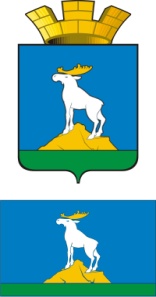 ГЛАВА  НИЖНЕСЕРГИНСКОГО ГОРОДСКОГО ПОСЕЛЕНИЯПОСТАНОВЛЕНИЕ21.08.2014 г.               № 309г. Нижние Серги О порядке осуществления контроля за выполнением муниципального задания муниципальными учреждениями культуры Нижнесергинского городского поселенияВ соответствии с Бюджетным кодексом Российской Федерации, в целях обеспечения эффективного расходования бюджетных средств, повышения ответственности учреждений, оказывающих муниципальные услуги,ПОСТАНОВЛЯЮ:1. Утвердить Порядок осуществления контроля за выполнением муниципального задания муниципальными учреждениями культуры Нижнесергинского городского поселения (Приложение № 1).2. Утвердить Типовую форму отчета о выполнении муниципального задания (Приложение № 2).3. Опубликовать настоящее постановление на официальном сайте Нижнесергинского городского поселения.4. Контроль исполнения настоящего постановления оставляю за собой.И.о. главы Нижнесергинского городского поселения                                                                  Ю.В. НикишинПриложение № 1к постановлению Главы Нижнесергинского городского поселенияот 21.08.2014 г. № 309Порядок осуществления контроля за выполнением муниципального задания муниципальными бюджетными и казенными учреждениями Нижнесергинского городского поселения1. Контроль за исполнением муниципального задания осуществляет администрация Нижнесергинского городского поселения, осуществляющая функции и полномочия учредителя в отношении подведомственных ей учреждений (далее – администрация).2. Контроль за выполнением муниципального задания осуществляется в следующих видах:- рассмотрение отчета учреждения о выполнении муниципального задания;- получение от учреждения по письменному запросу документов и другой информации о ходе выполнения муниципального задания;- проверка выполнения муниципального задания, включая качество, объем и порядок оказания услуг;- проверка использования финансовых средств и материальных ресурсов, выделенных на выполнение муниципального задания;- проведения опросов потребителей муниципальных услуг.3. Муниципальные бюджетные и казенные учреждения (далее – учреждения) составляют отчет о выполнении муниципального задания и предоставляют его в отдел по социальным и экономическим вопросам администрации Нижнесергинского городского поселения не реже 1 раза в квартал в срок до 15 числа месяца, следующего за отчетным периодом.Отчет должен содержать сведения и информацию, характеризующую результаты деятельности учреждений, в том числе:- о результатах выполнения задания;- о расходовании средств на исполнение задания, о финансовом состоянии учреждения;- о перспективах изменения объемов предоставления муниципальных услуг.4. По итогам контроля отдел по социальным и экономическим вопросам администрации Нижнесергинского городского поселения (далее – отдел) ежеквартально (в срок до 25 числа месяца, следующего за отчетным периодом) предоставляет учредителю аналитическую информацию о результатах оказания муниципальных услуг подведомственными учреждениями. Аналитическая информация должна содержать краткую характеристику результатов выполнения муниципального задания, а также финансовое состояние и развитие учреждения, решения предлагаемые принять по итогам контроля.Аналитическая информация готовится отдельно по каждому муниципальному заданию.5. Оценка выполнения учреждениями муниципального задания производится главным распорядителем по итогам финансового года с учетом действующих стандартов качества предоставления муниципальных услуг.6. По итогам финансового года (в срок до 10 февраля очередного финансового года) отделом составляется сводный годовой отчет о выполнении муниципальных заданий подведомственными учреждениями, который должен содержать:- результаты выполнения муниципального задания каждым учреждением, характеристику фактических и запланированных на соответствующий период показателей, в том числе объемы денежных средств в разрезе источников;- характеристику факторов, повлиявших на отклонение фактических результатов выполнения муниципального задания от запланированных;- характеристику перспектив выполнения муниципальными учреждениями заданий в соответствии с утвержденными объемами заданий и регламентом (стандартом) оказания муниципальных услуг;- решения, принятые главным распорядителем по итогам проведения контроля.Приложение № 2к постановлению Главы Нижнесергинского городского поселенияот 21.08.2014 г. № 309Типовая форма отчета о выполнении муниципального заданияОтчетО выполнении муниципального задания за ___ месяцев 20__ годаНаименование муниципального учреждения ____________________1. Оказание муниципальных услуг:ПланФакт2. Сведения о качестве оказываемых муниципальных услуг.2.1. Наличие в отчетном периоде жалоб на качество услуг:2.2. Наличие в отчетном периоде замечаний к качеству услуг со стороны контролирующих органов:2.3. Присутствие в отчетном периоде критериев качества - устанавливаются в муниципальном задании:3. Программа действий (мероприятий) учреждения по оказанию муниципальных услуг.4. Характеристика факторов, повлиявших на отклонение фактических результатов выполнения задания от запланированных: ____________________________________________________________________________________________________________________________________.5. Характеристика перспектив выполнения муниципальным учреждением задания в соответствии с утвержденными объемами задания и порядком оказания муниципальных услуг:__________________________________________________________________________________________________________________________.6. Характеристика состояния имущества, эксплуатируемого муниципальным учреждением:_____________________________________________________________.Руководитель учреждения                    _______________________ (Ф.И.О.)                                                                    ПодписьДата __________________                    ________________________________--------------------------------При невозможности достоверного определения показателей качества услуги в отчет об исполнении муниципального задания включается отчет о фактической реализации программы действий учреждения по оказанию муниципальных услуг.N 
п/пНаименование  
услуги     Единица   
измерения  Объем услуг    
за отчетный период Объем услуг    
за отчетный период Объем услуг    
нарастающим    
итогом с      Объем услуг    
нарастающим    
итогом с      N 
п/пНаименование  
услуги     Единица   
измерения  единица 
измерениятыс. руб.единица 
измерениятыс. руб.N 
п/пНаименование  
услуги     Единица   
измерения  Объем услуг    
за отчетный период Объем услуг    
за отчетный период Объем услуг    
нарастающим    
итогом с      Объем услуг    
нарастающим    
итогом с      N 
п/пНаименование  
услуги     Единица   
измерения  единица 
измерениятыс. руб.единица 
измерениятыс. руб.N 
п/пНаименование услуги  Дата  Кем подана жалобаСодержание жалобы  N 
п/пНаименование услугиДата  Контролирующий орган
и дата проверки   Содержание     
замечания     N 
п/пНаименование показателя качества     
муниципальной услуги           Единица 
измеренияЗначение     Значение     N 
п/пНаименование показателя качества     
муниципальной услуги           Единица 
измеренияПлан  Факт  Муниципальная услуга 1                          Муниципальная услуга 1                          Муниципальная услуга 1                          Муниципальная услуга 1                          Муниципальная услуга 1                          1 2 Муниципальная услуга 2                          Муниципальная услуга 2                          Муниципальная услуга 2                          Муниципальная услуга 2                          Муниципальная услуга 2                          1 2 Наименование мероприятияСроки   
реализации 
мероприятияЗатраты   
на реализацию
мероприятия Фактические результаты
(количество оказанных 
услуг)        Муниципальная услуга 1              Муниципальная услуга 1              Муниципальная услуга 2              Муниципальная услуга 2              